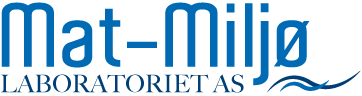 Følgjeskjema/avtaleskjema For næringsmiddel og hygieneprøver	Rapporteringsform: e-post:			Brev(tillegg kr:25):			Hasteprøve:For oversikt over ref. standard til analysane og Generelle leveringsvilkår sjå  www.mat-miljo.no *: analysen er ikkje akkreditert**Underleverandør: Mat-Miljølaboratoriet AS informerer kunden om bruk av underleverandør dersom kunden ønsker dette. Dersom kunden ikkje har førespurt bruk av underleverandør er kontrakten å forstå slik at Mat-Miljølaboratoriet AS sine underleverandørar vert akseptert.For laboratoriet:				Sted, dato/sign.kunde: ________________________________Mat- Miljølaboratoriet AS 		Tlf.: 57 85 35 11/ 416 85 291   	E-post:	lab@matmiljo.noUlvesundvegen 77							Internett: www.mat-miljo.no6718 Deknepollen							Rev: II-Lab 6.10.2.1/21.04.2020Svar til	Regning tilNavnAdressePostnr.E-postTelefonBestillingsreferanse:Analyse parameterAnalyse parameterAnalyse parameterAnalyse parameterAnalyse parameterAnalyse parameterAnalyse parameterAnalyse parameterAnalyse parameterAnalyse parameterAnalyse parameterAnalyse parameterAnalyse parameterMikrobiologiskMikrobiologiskMikrobiologiskMikrobiologiskMikrobiologiskMikrobiologiskMikrobiologiskMikrobiologiskMikrobiologiskKjemiskeKjemiskeKjemiskeKjemiske Kimtall 20 °C (sjømat) Kimtall 30 °C Enterobacteriaceae Enterokokker * Mugg* Gjær* Salmonella  E. coli  Kimtall 20 °C (sjømat) Kimtall 30 °C Enterobacteriaceae Enterokokker * Mugg* Gjær* Salmonella  E. coli  Kimtall 20 °C (sjømat) Kimtall 30 °C Enterobacteriaceae Enterokokker * Mugg* Gjær* Salmonella  E. coli  Presumptiv Bacillus Cereus Clostridium perfringens* Sulfittreduserende clostidier* Koagulasepositive stafylokokker Listeria monocytogenes Listeria monocytogenes, kvantitativ Koliforme bakteriar Koliforme bakteriar i fisk (MPN) Termotolerante koliforme bakteriar Presumptiv Bacillus Cereus Clostridium perfringens* Sulfittreduserende clostidier* Koagulasepositive stafylokokker Listeria monocytogenes Listeria monocytogenes, kvantitativ Koliforme bakteriar Koliforme bakteriar i fisk (MPN) Termotolerante koliforme bakteriar Presumptiv Bacillus Cereus Clostridium perfringens* Sulfittreduserende clostidier* Koagulasepositive stafylokokker Listeria monocytogenes Listeria monocytogenes, kvantitativ Koliforme bakteriar Koliforme bakteriar i fisk (MPN) Termotolerante koliforme bakteriar Presumptiv Bacillus Cereus Clostridium perfringens* Sulfittreduserende clostidier* Koagulasepositive stafylokokker Listeria monocytogenes Listeria monocytogenes, kvantitativ Koliforme bakteriar Koliforme bakteriar i fisk (MPN) Termotolerante koliforme bakteriar Presumptiv Bacillus Cereus Clostridium perfringens* Sulfittreduserende clostidier* Koagulasepositive stafylokokker Listeria monocytogenes Listeria monocytogenes, kvantitativ Koliforme bakteriar Koliforme bakteriar i fisk (MPN) Termotolerante koliforme bakteriar Presumptiv Bacillus Cereus Clostridium perfringens* Sulfittreduserende clostidier* Koagulasepositive stafylokokker Listeria monocytogenes Listeria monocytogenes, kvantitativ Koliforme bakteriar Koliforme bakteriar i fisk (MPN) Termotolerante koliforme bakteriar Total flyktig nitrogen Vann  Tørrstoff  Fett * Fett i fisk  Aske Protein, Dumas Protein, Kjeldahl* Vassløselig råprotein* Salt Histamin Cadaverin Tyramin Putresin Trikin pH* FFA* Ethoxyquin* Histamin Cadaverin Tyramin Putresin Trikin pH* FFA* Ethoxyquin* Histamin Cadaverin Tyramin Putresin Trikin pH* FFA* Ethoxyquin*Anna:_______________________________________Anna:_______________________________________Anna:_______________________________________Anna:_______________________________________Anna:_______________________________________Anna:_______________________________________Anna:_______________________________________Anna:_______________________________________Anna:_______________________________________Anna:________________________Anna:________________________Anna:________________________Anna:________________________Prøve: (merking)Tidspunkt uttak 
(dato/kl)Tidspunkt uttak 
(dato/kl)Tidspunkt uttak 
(dato/kl)Temp. v/uttak (romtemp, kjøl, frys)Temp. v/uttak (romtemp, kjøl, frys)Transport til lab (romtemp, kjøl, frys) Opplysninger om prøven(e): uttakssted, identitet o.l.Opplysninger om prøven(e): uttakssted, identitet o.l.Opplysninger om prøven(e): uttakssted, identitet o.l.Opplysninger om prøven(e): uttakssted, identitet o.l.Prøve ID:Mottatt dato/evt. kl.:                                Signatur: